关于公布“廉洁文化书画作品”和“廉洁家风故事” 评选结果的通知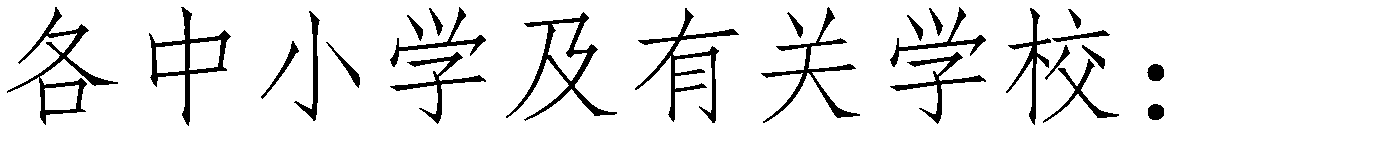 推进廉洁文化进校园，引导党员干部修身律己、廉洁齐家，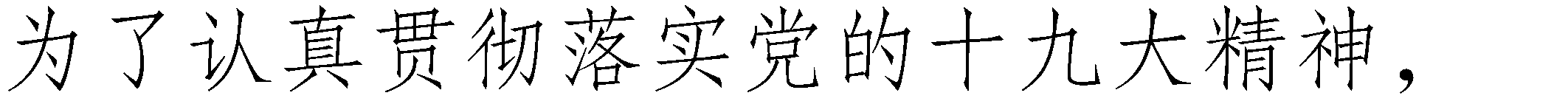 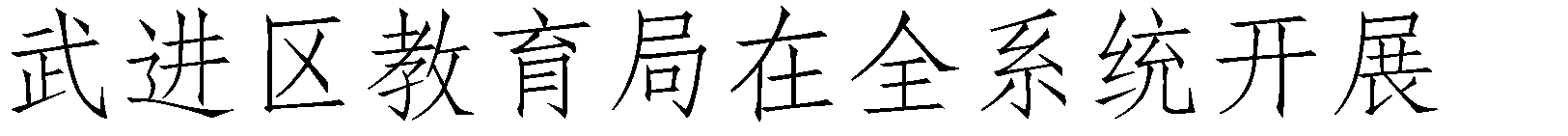 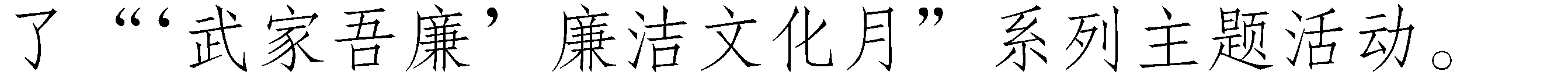 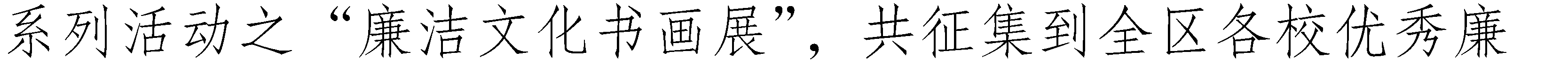 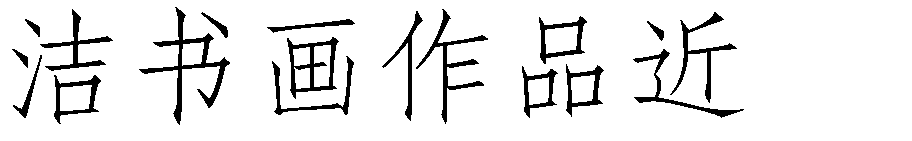 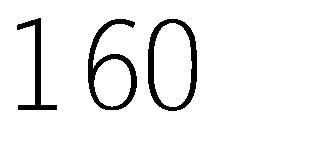 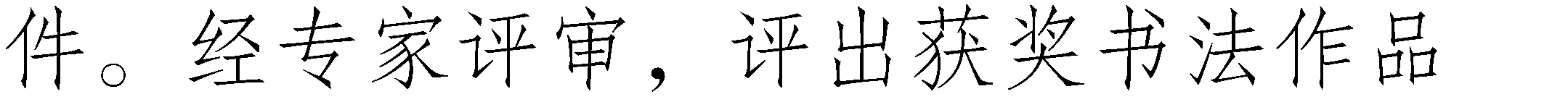 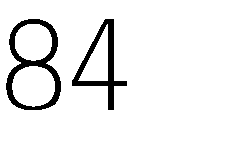 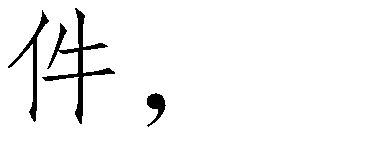 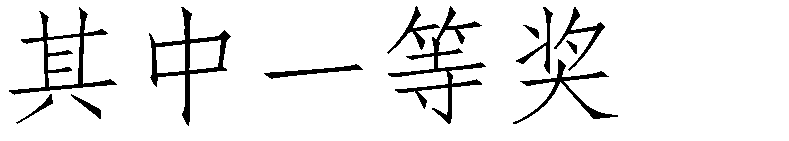 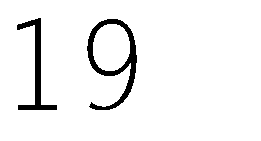 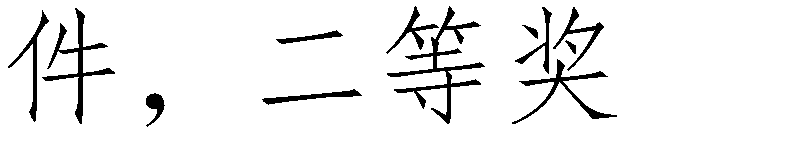 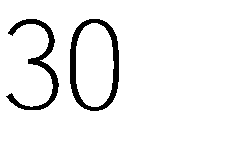 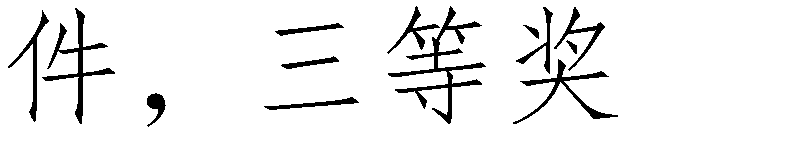 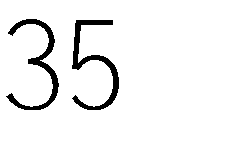 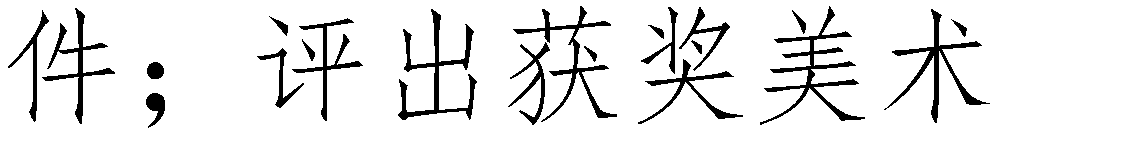 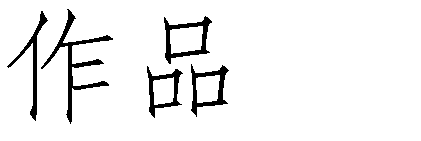 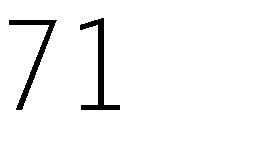 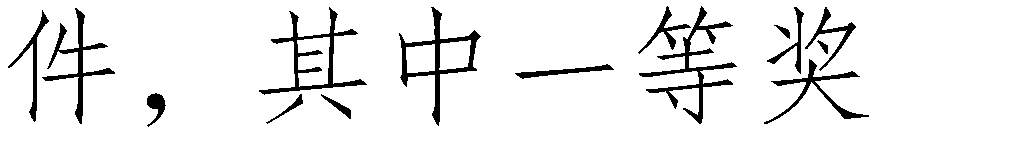 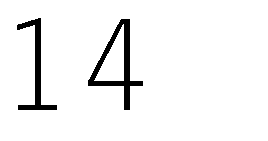 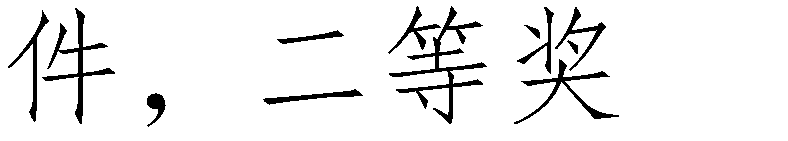 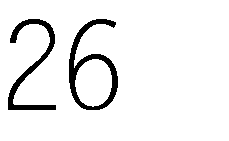 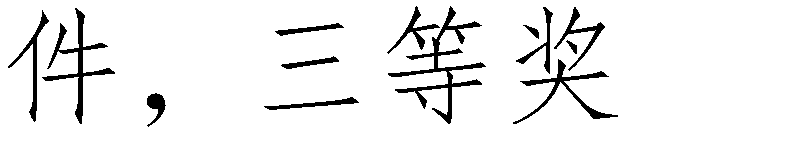 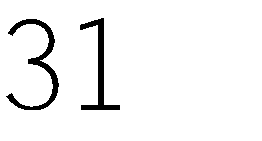 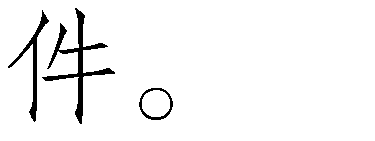 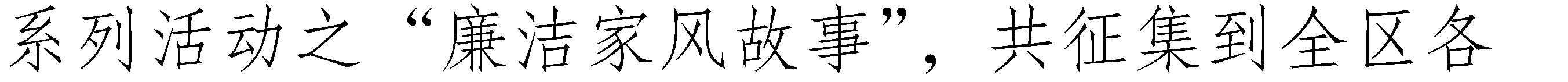 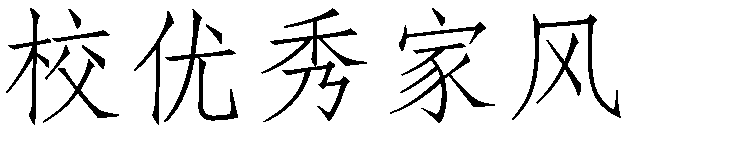 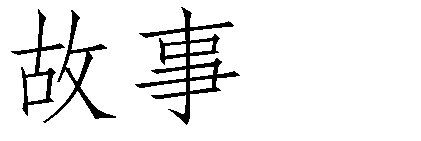 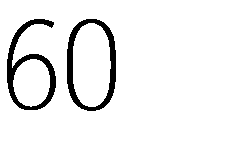 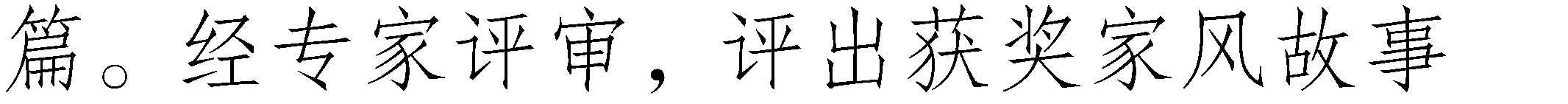 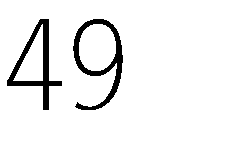 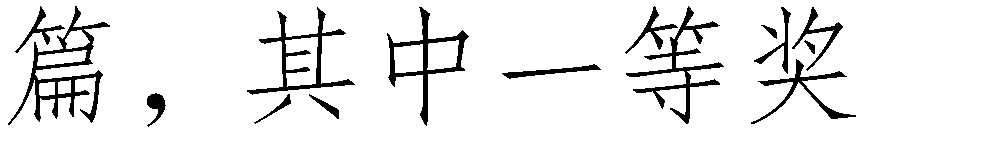 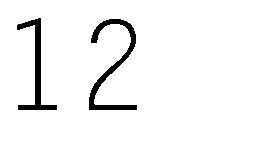 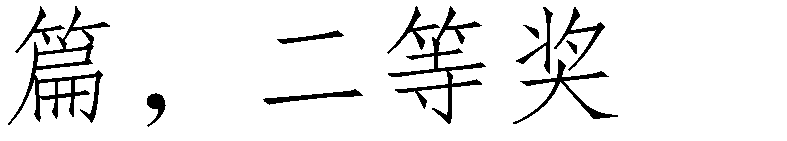 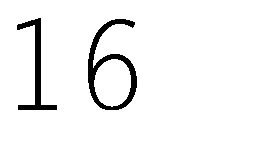 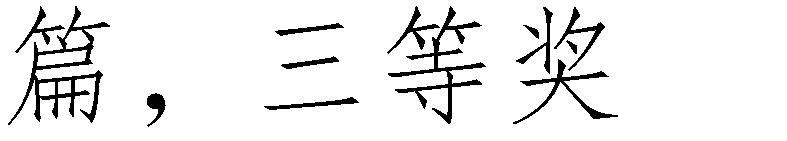 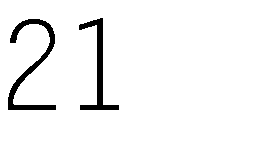 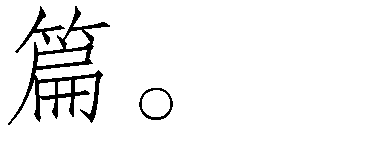 希全区各校以此为契机，再接再厉，进一步加强廉洁文化宣传教育，积极营造崇廉尚正的良好风尚,为武进教育发展提供优良的作风保障。附件 1：廉洁文化书法作品获奖名单（排名不分先后） 附件 2：廉洁文化美术作品获奖名单（排名不分先后） 附件 3：廉洁家风故事获奖名单（排名不分先后）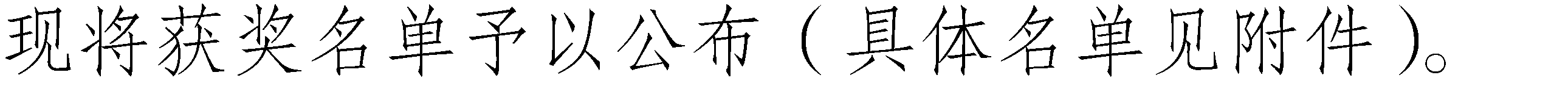 常州市武进区教育局2020 年 8 月 20 日